РЕПУБЛИКА СРБИЈА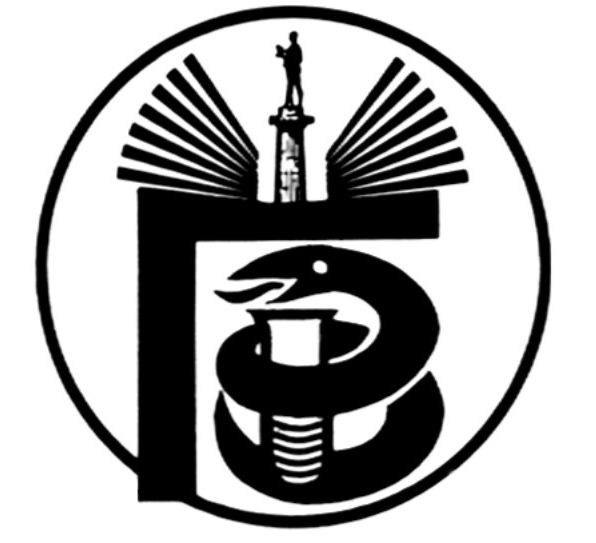 ГРАДСКИ ЗАВОД ЗА ЈАВНО ЗДРАВЉЕ, БЕОГРАД11000 БЕОГРАД, Булевар деспота Стефана 54-аЦентрала: 20 78 600   е-mail: info@zdravlje.org.rs    www.zdravlje.org.rsДиректор – тел: 32 33 976, факс: 32 27 828 email: direktor@zdravlje.org.rsСлужба за правне послове                                            Тел:  20 78 631        Факс:  32 27 828       e-mail: dusica.jovanovic@zdravlje.org.rsЖиро рачун: 840 – 627667 – 91ПИБ 100044907 Матични број 07041152Појашњење конкурсне документације ЈН: МНУ 10-II -23/15         У поступку јавне набавке - УСЛУГА ИНТЕРНЕТА, бр.  ЈН: МНУ 10-II -23/15,  сагласно члану 63. став 2. Закона о јавним набавкама, (,,Службени гласник РС“, бр. 124/12, у даљем тексту: Закон), пристиглa су питања којим се од Комисије за јавну набавку захтева појашњење конкурсне документације за  предметну јавну набавку.1)      Приступна брзина: симетрични приступ  30 – 30 Мбпс – 1 Гбпс. Питање : Да ли се овде мисли на флексибилност у повећању/смањењу брзина у опсегу од 30/30 до 1000/1000 Mb/s ( 1 Gb/s)?Одговор: Физички ниво треба да омогући везу 1 Gbps/1 Gbps, а пропуштена брзина треба да буде 30 Мbps/30 Mbps. 2) Проактивни надзор: Молим Вас да детаљније појасните на шта се тачно мисли?Одговор: Проактивни надзор подразумева 24/7 мерење основних параметара линка (пропусни опсег, кашњење, губитак пакета и варијација кашњења). Уколико дође до деградације ових параметара везе, односно прекида линка, систем провајдера за проактивни надзор детектује тај проблем и одмах о томе обавештава корисника и надлежни технички тимови започињу детекцију узрока сметње и њено отклањање.3) Кориснички портал:  Питање : Неопходно нам је појашњење, на који портал се односи/мисли, као и шта је потребно омогућити на самом порталу?Одговор: Портал омогућава Наручиоцу да прати параметре линка и уређаја где је линк терминисан.				                 КОМИСИЈА ЗА ЈАВНУ НАБАВКУ МНУ 10-II -23/15